The current swimwear requirements are as follows:All individuals on the pool deck and/or swimming in the pool wear on proper swim attire.Infants/toddlers are required to wear a diaper swim diaper along with proper swimwear.Individuals can wear clean cotton t-shirts and sarongs on the pool deck only.  Individuals must have on proper swim attire underneath.The following attire is not allowed in the UNO pool: "Street clothes" Brazil/French-cut thong style and/or translucent swim wearCut-off jeans or jeansSkirtsShortsSport brasLeotardsLeggingsDri-fit wearCompression shorts and compression shirts Underwear and undergarments are not allowed to be worn under swimsuits.Here are just a few reasons as to why it is important to wear approved pool attire.Street clothes (especially cotton) can transport airborne and ultimately water borne contaminants into the poolLycra and Nylon are the best non-absorbent material for swimming and are the best fabrics for proper swim attire.Absorbent materials (such as cotton) can break down in the water and cause fibers to clog filters creating the need for expensive repairs.Any colored or dyed material (unless specifically made for swimming) can bleed into the pool, affecting water chemistry.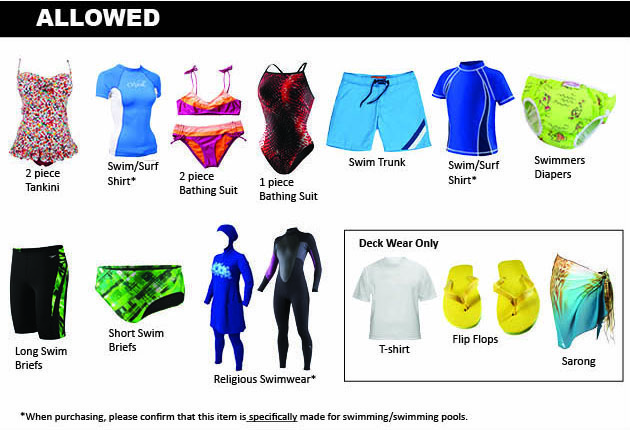 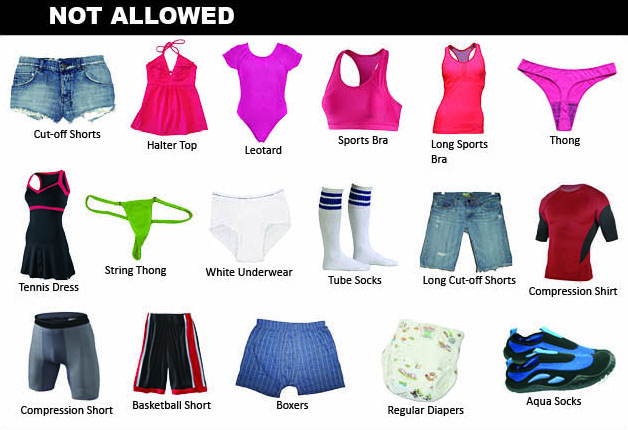 